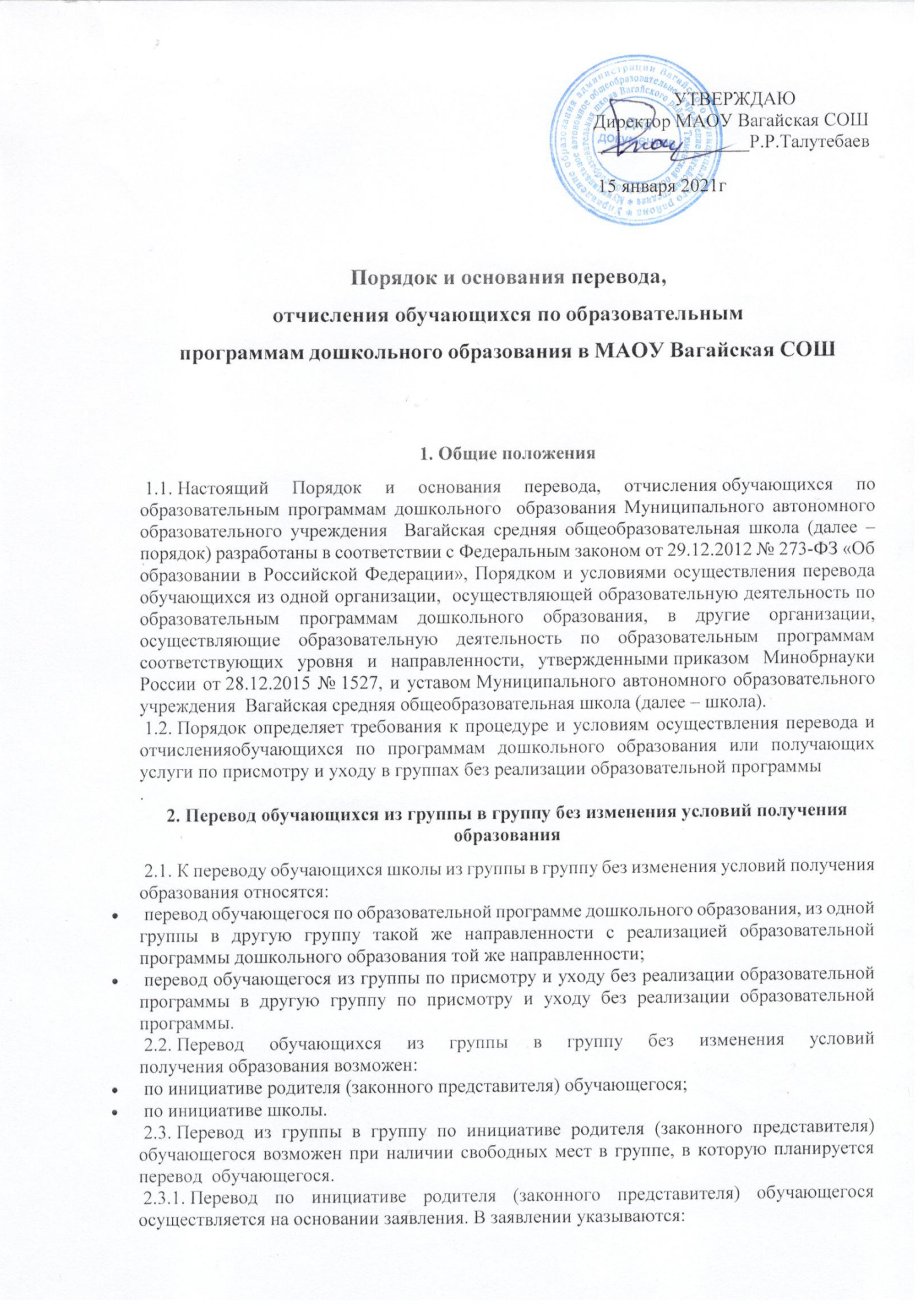  а) фамилия, имя, отчество (при наличии) обучающегося; б) дата рождения обучающегося; в) номер и направленность группы, которую посещает обучающийся; г) номер и направленность группы, в которую заявлен перевод. 2.3.2. Заявление родителя (законного представителя) о переводе обучающегося из группы в группу регистрируется в соответствии с установленными в школе правилами 
делопроизводства. Заявление родителя (законного представителя) рассматривается  директором школы в течение пяти рабочих дней. В переводе может быть отказано при отсутствии свободных мест в группе, в которую 
заявлен перевод, а также в случае, предусмотренном пунктом 2.3.9 настоящего порядка. 2.3.3. Директором школы  издает приказ о переводе обучающегося в течение одного рабочего дня с момента принятия решения об удовлетворении заявления родителя (законного представителя) о переводе обучающегося из группы в группу без изменения условий получения образования. В приказе указывается дата, с которой обучающийся переведен в другую группу. 2.3.4. В случае отсутствия свободных мест в группе, в которую заявлен перевод, 
директор школы делает на заявлении соответствующую отметку с указанием основания для отказа, даты рассмотрения заявления, должности, подписи и ее расшифровки. Заявитель уведомляется об отказе в удовлетворении заявления в письменном виде в 
течение одного рабочего дня с даты рассмотрения заявления. Уведомление регистрируется в соответствии с установленными в школе правилами делопроизводства. Копия уведомления об отказе в переводе обучающегося из группы в группу без изменения условий получения образования хранится в личном деле обучающегося.Факт ознакомления заявителя с уведомлением фиксируется на копии уведомления в 
личном деле обучающегося и заверяется личной подписью родителя (законного представителя). При отказе или уклонении родителя (законного представителя) от ознакомления с 
уведомлением директор школы или уполномоченное им лицо  делает соответствующую отметку на копии уведомления в личном деле обучающегося. Отметка об отказе или уклонении родителя (законного представителя) от ознакомления с уведомлением должна содержать должность сделавшего ее лица, подпись, расшифровку подписи и дату. 2.3.5. Заявление родителя (законного представителя) обучающегося о переводе может быть отозвано или перевод по нему может быть приостановлен в связи с несогласием другого родителя (законного представителя) обучающегося от перевода из группы в группу без изменения условий получения образования в любой момент до издания приказа о переводе. 2.3.6. Отзыв заявления оформляется в письменном виде и заверяется личной подписью 
родителя (законного представителя) обучающегося. Отзыв заявления родителя (законного представителя) о переводе обучающегося из группы в группу регистрируется в соответствии с установленными в школе правилами делопроизводства. На отозванном заявлении о переводе проставляется отметка с указанием даты отзыва заявления. Отзыв заявления о переводе хранится в личном деле обучающегося. 2.3.7. В случае если родители (законные представители) не имеют единого решения по 
вопросу перевода обучающегося из группы в группу без изменения условий получения 
образования, директор школы  в праве приостановить процедуру перевода до получения согласия обоих родителей (законных представителей), о чем на заявлении делается соответствующая отметка с указанием даты принятия решения о приостановлении перевода, должности, подписи и ее расшифровки.  Оба родителя (законных представителя) обучающегося уведомляются о приостановлении 
перевода в письменном виде в тот же день. В уведомлении указывается срок, в течение которого родители (законные представители) должны прийти к единому мнению по вопросу перевода обучающегося. Уведомление о приостановлении перевода регистрируется в соответствии с установленными в школе правилами делопроизводства. Копия уведомления хранится в личном деле обучающегося.Факт ознакомления родителей (законных представителей) обучающегося с уведомлением 
фиксируется на копии уведомления в личном деле обучающегося и заверяется личной подписью родителей (законных представителей). При отказе или уклонении родителей (законных представителей) от ознакомления с 
уведомлением директор школы или уполномоченное им лицо  делает соответствующую отметку на копии уведомления в личном деле. Отметка об отказе или уклонении родителей (законных представителей) от ознакомления с уведомлением должна содержать должность сделавшего ее лица, подпись, расшифровку подписи и дату. 2.3.8. Если в течение срока, указанного в уведомлении, родители (законные 
представители) обучающегося приняли решение о переводе, на заявлении о переводе делается отметка о согласии второго родителя (законного представителя) на перевод обучающегося из группы в группу без изменения условий получения образования с указанием даты, подписи и расшифровки подписи второго родителя.Издание приказа о переводе осуществляется в порядке, предусмотренном в пункте 2.3.3 
настоящего порядка. 2.3.9. Если в течение срока, указанного в уведомлении, родители (законные представители) обучающегося не приняли единого решения по его переводу из группы в группу без изменения условий получения образования, директор школы вправе отказать в удовлетворении заявления на перевод обучающегося из группы в группу без изменения условий получения образования. Отметка об отказе в переводе с указанием основания для отказа в переводе, даты принятия решения об отказе, должности, подписи и ее расшифровки делается на заявлении о переводе.Родители (законные представители) обучающегося уведомляются об отказе в удовлетворении заявления в письменном виде в тот же день. Уведомление об отказе в переводе регистрируется в соответствии с установленными в школе правилами делопроизводства. Копия уведомления хранится в личном деле обучающегося.Факт ознакомления родителей (законных представителей) обучающегося с уведомлением 
фиксируется на копии уведомления в личном деле обучающегося и заверяется личной подписью родителей (законных представителей).При отказе или уклонении родителей (законных представителей) от ознакомления с
уведомлением директор школы или уполномоченное им лицо делает соответствующую отметку на копии уведомления в личном деле обучающегося. Отметка об отказе или уклонении родителей (законных представителей) от ознакомления с уведомлением должна содержать должность сделавшего ее лица, подпись, расшифровку подписи и дату. 2.4. Перевод обучающегося (обучающихся) из группы в группу по инициативе школы возможен в случаях: а) изменения количества групп одинаковой направленности, реализующих 
образовательную программу одинакового уровня и направленности, в том числе путем
объединения групп в летний период; б) изменения количества групп по присмотру и уходу без реализации образовательной 
программы, в том числе путем объединения групп в летний период. 2.4.1. Перевод обучающегося (обучающихся)  из группы в группу без изменения условий получения образования по инициативе школы оформляется приказом.При переводе должно быть учтено мнение и пожелания родителей (законных 
представителей) обучающегося (обучающихся) с учетом обеспечения требований 
законодательства к порядку организации и осуществления образовательной деятельности по образовательным программам дошкольного образования и возможностей школы.Получение письменного согласия родителей (законных представителей) обучающегося (обучающихся) на такой перевод не требуется. 2.4.2. Решение школы о предстоящем переводе обучающегося (обучающихся) с 
обоснованием принятия такого решения доводится до сведения родителей (законных 
представителей) обучающегося (обучающихся)  не позднее чем за тридцать календарных 
дней до издания приказа о переводе. 2.4.3. При переводе более двадцати обучающихся из группы в группу без 
изменения условий получения образования решение о переводе (без указания списочного состава групп) с обоснованием принятия такого решения размещается на информационном стенде школы и на официальном сайте школы в сети «Интернет».3. Перевод обучающегося из группы одной направленности в группу другой направленности 3.1. Перевод обучающегося по образовательной программе дошкольного 
образования, из группы одной направленности в группу другой направленности возможен только по инициативе родителя (законного представителя) обучающегося при наличии свободных мест в группе, в которую планируется перевод обучающегося. 3.2. Перевод обучающихся с ограниченными возможностями здоровья осуществляется на основании рекомендаций психолого-медико-педагогической комиссии. 3.3. Перевод обучающихся из группы одной направленности в группу другой направленности осуществляется на основании заявления родителя (законного представителя)  обучающихся. В заявлении указываются: а) фамилия, имя, отчество (при наличии) обучающегося; б) дата рождения  обучающегося; в) номер и направленность группы, которую посещает обучающийся; г) номер и направленность группы, в которую заявлен перевод. К заявлению родителя (законного представителя) обучающегося с ограниченными 
возможностями здоровья прилагаются рекомендации психолого-медико-педагогической комиссии. 3.3.1. Заявление родителя (законного представителя) о переводе обучающегося из группы
одной направленности в группу  другой направленности регистрируется в 
соответствии с установленными в школе правилами делопроизводства. Заявление родителя (законного представителя) рассматривается директором школы в течение пяти рабочих дней. В переводе может быть отказано при отсутствии свободных мест в группе, в которую 
заявлен перевод, а также в случае недостижения родителями (законными представителями)  обучающегося  единого мнения относительно перевода ребенка из группы одной направленности в группу другой направленности. 3.3.2. При принятии решения об удовлетворении заявления родителя (законного 
представителя) директор школы заключает с родителем (законным представителем) обучающегося соответствующее дополнительное соглашение к договору об образовании по образовательным программам дошкольного образования. 3.3.3. Директор школы издает приказ о переводе обучающегося в течение одного рабочего дня после заключения дополнительного соглашения к договору об образовании о переводе обучающегося из группы одной направленности в группу другой направленности. В приказе указывается дата, с которой права и обязанности школы и родителей (законных представителей) обучающегося  изменяются. 3.3.4. В случае отсутствия свободных мест в группе, в которую заявлен перевод,
директор школы делает на заявлении соответствующую отметку с указанием основания для отказа, даты рассмотрения заявления, должности, подписи и ее расшифровки. Заявитель уведомляется об отказе в удовлетворении заявления в письменном виде в течение одного рабочего дня с даты рассмотрения заявления. Уведомление регистрируется в соответствии с установленными в школе правилами делопроизводства. Копия уведомления об отказе в переводе обучающегося по образовательной программе дошкольного образования, из группы одной направленности в группу другой направленности хранится в личном деле обучающегося.Факт ознакомления заявителя с уведомлением фиксируется на копии уведомления в 
личном деле обучающегося и заверяется личной подписью родителя (законного представителя).При отказе или уклонении родителя (законного представителя) от ознакомления с 
уведомлением директор школы или уполномоченное им лицо делает соответствующую отметку на копии уведомления в личном деле обучающегося. Отметка об отказе или уклонении родителя (законного представителя) от ознакомления с уведомлением должна содержать должность сделавшего ее лица, подпись, расшифровку подписи и дату. 3.3.5. Заявление родителя (законного представителя) обучающегося  о переводе может быть отозвано или перевод по нему может быть приостановлен в связи с несогласием другого родителя (законного представителя) обучающегося  с переводом обучающегося  из группы одной направленности в группу другой направленности в любой момент до издания приказа о переводе. 3.3.6. Отзыв заявления, приостановление процедуры перевода из группы одной направленности в группу другой направленности, а также отказ в переводе в случае 
недостижения родителями (законными представителями) обучающегося согласия по вопросу перевода оформляется в порядке, предусмотренном пунктами 2.3.5–2.3.9 настоящего порядка. 3.3.7. Издание приказа о переводе осуществляется в порядке, предусмотренном в 
пункте 3.3.3 настоящего порядка.4. Перевод обучающегося из группы, реализующей образовательную программу, 
в группу без реализации образовательной программы 4.1. Перевод обучающегося по образовательной программе дошкольного 
образования, из группы, в которой реализуется образовательная программа, в группу без реализации образовательной программы возможен: по инициативе родителя (законного представителя) обучающегося: по инициативе школы. 4.2. Перевод обучающегося  из группы в группу по инициативе родителя (законного 
представителя) возможен при наличии свободных мест в группе, в которую планируется перевод обучающегося. 4.2.1. Перевод по инициативе родителя (законного представителя) обучающегося  осуществляется на основании заявления. В заявлении указываются: а) фамилия, имя, отчество (при наличии) обучающегося; б) дата рождения  обучающегося; в) номер и направленность группы, которую посещает обучающийся; г) наименование образовательной программы (в соответствии с договором об образовании по образовательным программам дошкольного образования);  4.2.2. Заявление родителя (законного представителя) о переводе обучающегося из группы в группу регистрируется в соответствии с установленными в школе правилами делопроизводства.Заявление родителя (законного представителя) рассматривается директором школы в течение пяти рабочих дней. В переводе может быть отказано при отсутствии свободных мест в группе, в которую
заявлен перевод, а также в случае недостижения родителями (законными представителями) обучающегося единого мнения относительно перевода ребенка из группы, в которой реализуется образовательная программа, в группу без реализации образовательной программы. 4.2.3. При принятии решения об удовлетворении заявления родителя (законного
представителя) директор школы заключает с родителем (законным представителем) обучающегося  соответствующее дополнительное соглашение к договору об образовании по образовательным программам дошкольного образования. 4.2.4. Директор школы издает приказ о переводе обучающегося в течение одного рабочего дня после заключения дополнительного соглашения к договору об образовании о переводе обучающегося из группы, в которой реализуется образовательная программа, в группу  без реализации образовательной программы.В приказе указывается дата, с которой права и обязанности школы и родителей (законных представителей) обучающегося  изменяются. 4.2.5. В случае отсутствия свободных мест в группе, в которую заявлен перевод, 
директор школы делает на заявлении соответствующую отметку с указанием основания для отказа, даты рассмотрения заявления, должности, подписи и ее расшифровки. Заявитель уведомляется об отказе в удовлетворении заявления в письменном виде в
течение одного рабочего дня с даты рассмотрения заявления. Уведомление регистрируется в соответствии с установленными в школе правилами делопроизводства. Копия уведомления об отказе в переводе из группы, в которой реализуется образовательная программа, в группу  без реализации образовательной программы хранится в личном деле обучающегося.Факт ознакомления заявителя с уведомлением фиксируется на копии уведомления в 
личном деле обучающегося и заверяется личной подписью родителя (законного представителя). При отказе или уклонении родителя (законного представителя) от ознакомления с 
уведомлением директор школы или уполномоченное им лицо делает 
соответствующую отметку на копии уведомления в личном деле обучающегося. Отметка об отказе или уклонении родителя (законного представителя) от ознакомления с уведомлением должна содержать должность сделавшего ее лица, подпись, расшифровку подписи и дату. 4.2.6. Заявление родителя (законного представителя) обучающегося о переводе может быть отозвано или перевод по нему может быть приостановлен в связи с несогласием другого родителя (законного представителя) обучающегося от перевода из группы, в которой реализуется образовательная программа, в группу без реализации образовательной программы в любой момент до издания приказа о переводе. 4.2.7. Отзыв заявления, приостановление процедуры перевода из группы, в 
которой реализуется образовательная программа, в группу без реализации образовательной программы, а также отказ в переводе в случае недостижения родителями (законными представителями) обучающегося  согласия по вопросу перевода оформляется в порядке, предусмотренном пунктами 2.3.5–2.3.9 настоящего порядка. 4.2.8. Издание приказа о переводе осуществляется в порядке, предусмотренном в 
пункте 4.2.4 настоящего порядка. 4.3. Перевод обучающегося (обучающихся) из группы, в которой реализуется образовательная программа, в группу без реализации образовательной программы возможен по инициативе школы с согласия родителей (законных представителей) обучающегося (обучающихся) в случае, когда обучение по образовательной программе завершено, а услуги по присмотру и уходу продолжают оказываться школой, в том числе в летний период. 4.3.1. Инициатива школы о переводе обучающегося (обучающихся) с обоснованием принятия такого решения доводится до сведения родителей (законных представителей) обучающегося (обучающихся) в письменном виде не позднее чем за тридцать дней до даты завершения обучения. 4.3.2. Согласие родителя (законного представителя) каждого обучающегося на перевод 
оформляется в виде заявления. В случае если в договоре об образовании по образовательным программам дошкольного
образования срок оказания услуг по присмотру и уходу за обучающимися совпадает со сроком реализации образовательной программы, директор школы заключает с родителем (законным представителем) обучающегося  соответствующее дополнительное соглашение к договору об образовании по образовательным программам дошкольного образования. 4.3.3. Директор школы издает приказ о переводе обучающегося в течение одного рабочего дня после заключения дополнительного соглашения к договору об образовании о переводе обучающегося в группу без реализации образовательной программы. В приказе указывается дата, с которой права и обязанности школы и родителей (законных представителей) обучающихся изменяются. 4.3.4. При отсутствии согласия родителей (законных представителей) обучающегося (обучающихся) о переводе при наличии оснований для прекращения образовательных
отношений школа вправе отчислить обучающегося (обучающихся).Директор школы издает приказ об отчислении по истечении срока действия договора об 
образовании.5. Перевод обучающегося в другую организацию, осуществляющую образовательную деятельность по образовательным программам дошкольного образования 5.1. Перевод обучающегося (обучающихся) в другую организацию, осуществляющую 
образовательную деятельность по образовательным программам дошкольного образования, осуществляется в порядке и на условиях, предусмотренных законодательством Российской Федерации: по инициативе родителей (законных представителей) обучающегося; в случае прекращения деятельности школы, аннулирования лицензии на осуществление образовательной деятельности; в случае приостановления действия лицензии школы на осуществление образовательной деятельности.5.2. В случае перевода обучающегося по инициативе его родителей (законных представителей) родители (законные представители) обучающегося:осуществляют выбор принимающей организации;обращаются в выбранную организацию с запросом о наличии свободных мест соответствующей возрастной категории обучающегося и необходимой направленности группы, в том числе с использованием информационно-телекоммуникационной сети "Интернет" (далее - сеть Интернет);при отсутствии свободных мест в выбранной организации обращаются в органы местного самоуправления в сфере образования соответствующего муниципального района, городского округа для определения принимающей организации из числа муниципальных образовательных организаций;обращаются в исходную организацию с заявлением об отчислении обучающегося в связи с переводом в принимающую организацию. Заявление о переводе может быть направлено в форме электронного документа с использованием сети Интернет. 5.2.1. В заявлении родителей (законных представителей) обучающегося об отчислении в порядке перевода в принимающую организацию указываются:а) фамилия, имя, отчество (при наличии) обучающегося;б) дата рождения;в) направленность группы;г) наименование принимающей организации. В случае переезда в другую местность родителей (законных представителей) обучающегося указывается в том числе населенный пункт, муниципальное образование, субъект Российской Федерации, в который осуществляется переезд.5.2.3. На основании заявления родителей (законных представителей) обучающегося об отчислении в порядке перевода директор школы в трехдневный срок   издает приказ об отчислении обучающегося в порядке перевода в принимающую образовательную организацию в порядке, предусмотренном законодательством Российской Федерации. Договор об образовании, заключенный с родителями (законными представителями) обучающегося, расторгается на основании изданного приказа об отчислении в порядке перевода с даты отчисления обучающегося.5.2.4. Школа выдает родителям (законным представителям) личное дело обучающегося (далее - личное дело). Требование предоставления других документов в качестве основания для зачисления обучающегося в принимающую организацию в связи с переводом из школы  не допускается.5.2.5. Личное дело представляется родителями (законными представителями) обучающегося в принимающую организацию вместе с заявлением о зачислении обучающегося в указанную организацию в порядке перевода из исходной организации и предъявлением оригинала документа, удостоверяющего личность родителя (законного представителя) обучающегося.5.2.6. После приема заявления и личного дела принимающая организация заключает договор об образовании по образовательным программам дошкольного образования (далее - договор) с родителями (законными представителями) обучающегося и в течение трех рабочих дней после заключения договора издает приказ о зачислении обучающегося в порядке перевода.5.2.7. Принимающая организация при зачислении обучающегося, отчисленного из исходной организации, в течение двух рабочих дней с даты издания приказа о зачислении обучающегося в порядке перевода письменно уведомляет исходную организацию о номере и дате распорядительного акта о зачислении обучающегося в принимающую организацию.5.3. В случае прекращения деятельности школы, аннулирования лицензии, в случае приостановления действия лицензии в соответствующем распорядительном акте отдела образования администрации Вагайского муниципального района указывается принимающая организация либо перечень принимающих организаций (далее вместе - принимающая организация), в которую(ые) будут переводиться обучающиеся на основании письменных согласий их родителей (законных представителей) на перевод.5.3.1.О предстоящем переводе школа в случае прекращения своей деятельности обязана уведомить родителей (законных представителей) обучающихся в письменной форме в течение пяти рабочих дней с момента издания распорядительного акта отдела образования администрации Вагайского муниципального района о прекращении деятельности школы, а также разместить указанное уведомление на своем официальном сайте в сети Интернет. Данное уведомление должно содержать сроки предоставления письменных согласий родителей (законных представителей) обучающихся на перевод обучающихся в принимающую организацию.5.3.2. О причине, влекущей за собой необходимость перевода обучающихся, исходная организация обязана уведомить отдел образования администрации Вагайского муниципального района, родителей (законных представителей) обучающихся в письменной форме, а также разместить указанное уведомление на своем официальном сайте в сети Интернет:в случае аннулирования лицензии - в течение пяти рабочих дней с момента вступления в законную силу решения суда;в случае приостановления действия лицензии - в течение пяти рабочих дней с момента внесения в Реестр лицензий сведений, содержащих информацию о принятом федеральным органом исполнительной власти, осуществляющим функции по контролю и надзору в сфере образования, или органом исполнительной власти субъекта Российской Федерации, осуществляющим переданные Российской Федерацией полномочия в сфере образования, решении о приостановлении действия лицензии.5.3.3 Отдел образования администрации Вагайского муниципального района, за исключением случая, указанного в пункте 5.3. настоящего Порядка, осуществляет выбор принимающей организации с использованием информации, предварительно полученной от исходной организации, о списочном составе обучающихся с указанием возрастной категории обучающихся, направленности группы и осваиваемых ими образовательных программ дошкольного образования.5.3.4. Отдел образования администрации Вагайского муниципального района запрашивает выбранные им организации, осуществляющие образовательную деятельность по образовательным программам дошкольного образования, о возможности перевода в них обучающихся. Руководители указанных организаций или уполномоченные ими лица  в течение десяти рабочих дней с момента получения соответствующего запроса письменно проинформировать о возможности перевода обучающихся.5.3.5. Школа доводит до сведения родителей (законных представителей) обучающихся полученную от отдела образования администрации Вагайского муниципального района информацию об организациях, реализующих образовательные программы дошкольного образования, которые дали согласие на перевод обучающихся из школы, а также о сроках предоставления письменных согласий родителей (законных представителей) обучающихся на перевод обучающихся в принимающую организацию. Указанная информация доводится в течение десяти рабочих дней с момента ее получения и включает в себя: наименование принимающей организации, перечень реализуемых образовательных программ дошкольного образования, возрастную категорию обучающихся, направленность группы, количество свободных мест.5.3.6. После получения письменных согласий родителей (законных представителей) обучающихся директор школы издает приказ об отчислении обучающихся в порядке, перевода в принимающую организацию с указанием основания такого перевода (прекращение деятельности школы, аннулирование лицензии, приостановление деятельности лицензии).Договор об образовании, заключенный с родителями (законными представителями) обучающегося, расторгается на основании изданного приказа об отчислении в порядке перевода с даты отчисления обучающегося. Школа передает в принимающую организацию списочный состав обучающихся, письменные согласия родителей (законных представителей) обучающихся, личные дела. 5.3.7. В случае отказа от перевода в предлагаемую принимающую организацию родители (законные представители) обучающегося указывают об этом в письменном заявлении. 5.3.8. На основании представленных документов принимающая организация заключает договор с родителями (законными представителями) обучающихся и в течение трех рабочих дней после заключения договора издает распорядительный акт о зачислении обучающегося в порядке перевода в связи с прекращением деятельности исходной организации, аннулированием лицензии, приостановлением действия лицензии.В распорядительном акте о зачислении делается запись о зачислении обучающегося в порядке перевода с указанием исходной организации, в которой он обучался до перевода, возрастной категории обучающегося и направленности группы.5.3.8. В принимающей организации на основании переданных личных дел на обучающихся формируются новые личные дела, включающие в том числе выписку из распорядительного акта о зачислении в порядке перевода, соответствующие письменные согласия родителей (законных представителей) обучающихся.6. Отчисление обучающихся из организации, осуществляющей образовательную деятельность по образовательным программам дошкольного образования6.1. Прекращение образовательных отношений (отчисление обучающихся) возможно по 
основаниям, предусмотренным законодательством Российской Федерации: а) в связи с получением образования (завершением обучения); б) досрочно по основаниям, установленным законом. 6.2. При прекращении образовательных отношений в связи с получением образования 
(завершением обучения) при отсутствии оснований для перевода обучающегося в группу без реализации образовательной программы директор школы  издает приказ об отчислении обучающегося. 6.3. Досрочное прекращение образовательных отношений по инициативе родителя 
(законного представителя) обучающегося осуществляется на основании заявления. В заявлении указываются: а) фамилия, имя, отчество (при наличии) обучающегося; б) дата рождения обучающегося; в) номер и направленность группы, которую посещает обучающийся; г) наименование образовательной программы (в соответствии с договором об образовании по образовательным программам дошкольного образования); д) дата отчисления обучающегося. 6.3.1. Заявление родителя (законного представителя) об отчислении регистрируется в 
соответствии с установленными в школе правилами делопроизводства. 6.3.2. Директор школы издает приказ об отчислении обучающегося в течение трех рабочих дней с даты регистрации заявления, но не позднее даты отчисления, указанной в заявлении. В приказе указывается дата и основание отчисления обучающегося.Договор об образовании, заключенный с родителем (законным представителем) 
обучающегося расторгается на основании изданного приказа с даты отчисления  обучающегося. 6.3.3. Заявление родителя (законного представителя) обучающегося об отчислении может 
быть отозвано или отчисление по нему может быть приостановлено в связи с несогласием другого родителя (законного представителя) обучающегося в любой момент до даты отчисления, указанной в заявлении. 6.3.4. Отзыв заявления об отчислении оформляется в письменном виде и заверяется 
личной подписью родителя (законного представителя).  Отзыв заявления родителя (законного представителя) об отчислении обучающегося регистрируется в соответствии с установленными в школе правилами делопроизводства. На отозванном заявлении об отчислении проставляется отметка с указанием даты отзыва заявления. Отзыв заявления на отчисление хранится в личном деле обучающегося. 6.3.5. В случае если родители (законные представители) обучающегося не имеют единого
решения по вопросу прекращения образовательных отношений, директор школы вправе приостановить процедуру отчисления до получения согласия обоих родителей (законных представителей) обучающегося, о чем на заявлении делается соответствующая отметка с указанием даты принятия решения о приостановлении отчисления, должности, подписи и ее расшифровки. Оба родителя (законных представителя) обучающегося уведомляются о приостановлении отчисления в письменном виде в тот же день. В уведомлении указывается срок, в течение которого родители (законные представители) должны прийти к единому мнению по вопросу отчисления обучающегося. Уведомление о приостановлении отчисления регистрируется в соответствии с установленными в школе правилами делопроизводства. Копия уведомления хранится в личном деле обучающегося. Факт ознакомления родителей (законных представителей) обучающегося с уведомлением фиксируется на копии уведомления в личном деле обучающегося и заверяется личной подписью родителей (законных представителей). При отказе или уклонении родителей (законных представителей) от ознакомления с 
уведомлением директор школы или уполномоченное им лицо делает соответствующую отметку на копии уведомления в личном деле. Отметка об отказе или уклонении родителей (законных представителей) от ознакомления с уведомлением должна содержать должность сделавшего ее лица, подпись, расшифровку подписи и дату. 6.3.6. Если в течение срока, указанного в уведомлении, родители (законные 
представители) обучающегося приняли решение об отчислении, на заявлении об отчислении делается отметка о согласии второго родителя (законного представителя) на отчисление обучающегося с указанием новой даты отчисления, а также даты, подписи и расшифровки подписи второго родителя. Издание приказа об отчислении осуществляется в порядке, предусмотренном в пункте 6.3.2 настоящего порядка. 6.3.7. Если в течение срока, указанного в уведомлении, родители (законные 
представители) обучающегося не приняли единого решения по вопросу его отчисления, 
директор школы вправе отказать в удовлетворении заявления на отчисление. Отметка об отказе в отчислении с указанием основания для отказа, даты принятия решения об отказе, должности, подписи и ее расшифровки делается на заявлении об отчислении. Родители (законные представители) обучающегося уведомляются об отказе в 
удовлетворении заявления в письменном виде в тот же день. Уведомление об отказе в отчислении регистрируется в соответствии с установленными в школе правилами делопроизводства. Копия уведомления хранится в личном деле обучающегося. Факт ознакомления родителей (законных представителей) обучающегося с уведомлением 
фиксируется на копии уведомления в личном деле обучающегося и заверяется личной подписью родителей (законных представителей). При отказе или уклонении родителей (законных представителей) от ознакомления с уведомлением директор школы или уполномоченное им лицо делает соответствующую отметку на копии уведомления в личном деле обучающегося. Отметка об отказе или уклонении родителей (законных представителей) от ознакомления с уведомлением должна содержать должность сделавшего ее лица, подпись, расшифровку подписи и дату. 6.4. Права и обязанности обучающегося, предусмотренные законодательством об 
образовании и локальными нормативными актами школы, прекращаются с даты его
отчисления. 